INGLÉS – 2DO GRADOPapás: deben copiar en el cuaderno solamente lo que está resaltado con amarillo.Enviar por correo foto del cuaderno. Es importante que el niño escriba, y no pegue la parte de la clase, ya que eso le ayuda a practicar la escritura de las palabras en inglés paulatinamente. Debo observar la imagen y nombrarlos (mum, dad, etc).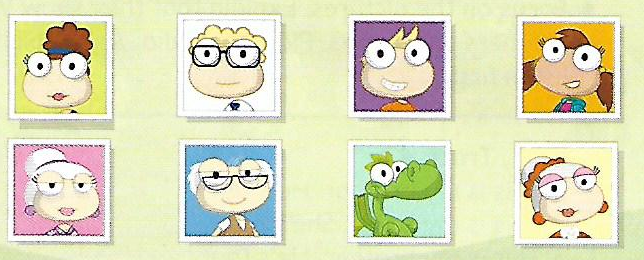 	Repasamos los pronombre She (ella) he (él). Explicamos usando las imágenes de los niños que ella tiene SIX (6) y él SEVEN (7). A continuación escriben en su cuaderno cómo decir en inglés “Ella tiene (6) años” y “Él tiene (7) años”. La estructura es la misma lo que cambiará será el número dependiendo la edad de otras niñas o niños.Today is Friday 3rd April.Today is sunny (dibujo un sol).SHE/HESHE (ELLA)	 HE (ÉL)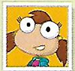 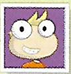 SHE IS SIX			HE IS SEVENACTIVIDAD 1: draw their birthday cakes	Dibujo la torta de cumpleaños de cada niño y la adornarla con la cantidad de velas correspondientes a la edad (dos tortas, una para la niña de 6 y otra para el niño de 7)(Ejemplo) 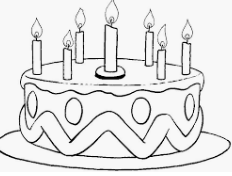 